SERİ PARALEL POMPA DENEY SETİ KULLANMA VE GÜVENLİK TALİMATI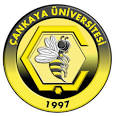 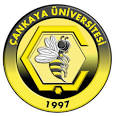 Deney düzeneği düz bir zemine yerleştirilmelidir.Hortumlar kırılmadan düz bir şekilde kullanılmalıdır.Deney düzeneğinin üzerine herhangi bir eşya konulmamalıdır.Deney bitiminde cihazın priz ile bağlantısı kesilmelidir.Laboratuvar öğretim elemanları gözetiminde kullanılmalıdır.Meydana gelen arızalarda direkt müdahale edilmemeli ve tedarikçi firma servisi çağırılmalıdır.Güvenlik önlemleri ile ilgili yerleri belli aralıklarla kontrol ediniz.                              ÇANKAYA ÜNİVERSİTESİ